Welcome To Emmanuel Lutheran – N.A.L.C.Thanks for worshiping with us this evening. Your presence is your gift to us. We pray that our Service of Worship is a blessing to you. Sealed by the Holy Spirit and marked with the cross of Christ forever we are -- praising, proclaiming and practicing  --  Emmanuel,   God  with  us,   in  daily  life!Emmanuel Lutheran Church	Emmanuel North 		3819 - 18th Avenue NW      		1965 Emmanuel Dr NW Rochester, MN 55901		(7601 - 18th Ave NW)Phone: 507-206-3048              Website: 	         www.emmanuelofrochester.org Email Address:       EmmanuelRochesterNALC@gmail.com          Facebook page:      Emmanuel Lutheran Church of Rochester, MNA Special Guest PastorOn Sat, Oct 7th we will have Rev. Teresa E. Peters of Winnipeg, Canada as our guest pastor.Wish ListEmmanuel has a list of items that would be gratefully received as donations to be used at Emmanuel North. If interested, please ask a council member for more info.Folding Chair and Table Combo Cart - $149.49(6) Cordless Blackout Roller Shades – $43.97 each.Confirmation Classes on ZoomA blessing for churches without Pastors or those that might only have one or two students.  Note: Emmanuel is taking advantage of this opportunity for our youth. Please contact Julie Steffenson for more info A Special Note of ThanksWe here at Emmanuel have been so blessed with excellent Pastoral leadership and care for the past 17 months--most notably Rev. Tim Duesenberg, Rev. Doug Hedman and Rev. John Saethre.  Thank You, Pastors!Page 12 of 12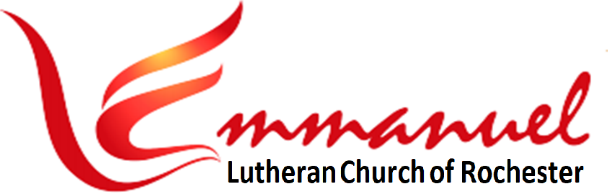 Worship - Eve of Pentecost 15 	       Sat, Sep 23rd, 2023 - 6pmPastor:     Rev Doug Hedman	        Lutheran Book of WorshipPianist:    Mary Ann Groven	           			          - Setting IIReader:    Karl Saethre	       * indicates stand as you are ableBrief Order of Confession & ForgivenessP:  In the name of the Father and of the Son and of the Holy Spirit.C:  Amen.P:  Almighty God, to whom all hearts are open, all desires known, and from whom no secrets are hid: Cleanse the thoughts of our hearts by the inspiration of you Holy Spirit, that we may perfectly love you and worthily magnify your holy name, through Jesus Christ our Lord.                                                                   C:  Amen.P:  If we say we have no sin, we deceive ourselves, and the truth is not in us. But if we confess our sins, God who is faithful and just will forgive our sins and cleanse us from all unrighteousness.Most merciful God,C:  We confess that we are in bondage to sin and cannot free ourselves. We have sinned against you in thought, word, and deed, by what we have done and by what we have left undone. We have not loved you with our whole heart; we have not loved our neighbors as ourselves. For the sake of your Son, Jesus Christ, have mercy on us. Forgive us, renew us, and lead us, so that we may delight in your will and walk in your ways, to the glory of your holy name.  Amen.Page 1 of 12 P:  Almighty God, in his mercy, has given his Son to die for us and, for his sake, forgives us all our sins. As a called and ordained minister of the Church of Christ, and by his authority, I therefore declare to you the entire forgiveness of all your sins in the name of the Father, and of the Son, and of the Holy Spirit. In the mercy of almighty God, Jesus Christ was given to die for us, and for his sake God forgives us all our sins. As a called and ordained minister of the Church of Christ, and by his authority, I therefore declare to you the entire forgiveness of all your sins in the name of the Father, and of the Son, and of the Holy Spirit.        C: Amen.Hymn:  …. Rise Up O Saints of God …. LBW #383V1	Rise Up, O Saints of God.From Vain Am-bi-tions Turn.Christ Rose Tri-um-phant That Your HeartsWith No-bler Zeal Might Burn.V2	Speak Out, O Saints of God.De-spair En-gulfs Earth's Frame.As Heirs of God's Bap-tis-mal Grace,His Word of Hope Pro-claim.V3	Rise Up, O Saints of God.His King-dom's Task Em-brace.Re-dress Sin's Cru-el Con-se-quence,Give Jus-tice Lar-ger Place.V4	Give Heed, O Saints of God.Cre-a-tion Cries in Pain.Stretch Forth Your Hand of Heal-ing Now,With Love the Weak Sus-tain.V5	Com-mit Your Hearts to SeekThe Paths Which Christ Has Trod,And, Quick-ened By the Spir-it's Power,Rise Up, O Saints of God.Page 2 of 12Prayer of the DayP: Let us pray:	Direct our hearts, O Lord, by your merciful reign, because without your help it is impossible to please you. Grant this, we pray, through Jesus Christ, your Son, our Lord, who lives and reigns with you and the Holy Spirit, one God, now and forever.	        		       C:  Amen. Hymn:  …. O Word of God Incarnate …. LBW #231V1	O Word of God In-car-nate,Wis-dom from on High,O Truth Un-changed, Un-chang-ing,O Light of Our Dark Sky.We Praise You for the Ra-dianceThat from the Hal-lowed Page,A Lan-tern to Our Foot-steps,Shines on from Age to Age.V2	The Church from You, Dear Mas-ter,Re-ceived the Gift Di-vine.And Still That Light is Lift-edO'er All the Earth to Shine.It is the Chart and Com-passThat, All Life's Voy-age Through,Mid Mists and Rock and Quick-sandsStill Guides, O Christ, to You.V3	Oh, Make Your Church, Dear Sav-ior,A Lamp of Bur-nished GoldTo Bear Be-fore the Na-tionsYour True Light, as of Old.Oh, Teach Your Wan-d'ring Pil-grimsBy This Their Path to Trace,Till, Clouds and Dark-ness End-ed,They See You Face to Face.Page 3 of 121st Reading: Isaiah 55:6-96“Seek the Lord while he may be found; call upon him while he is near; 7let the wicked forsake his way, and the unrighteous man his thoughts; let him return to the Lord, that he may have compassion on him, and to our God, for he will abundantly pardon. 8For my thoughts are not your thoughts, neither are your ways my ways, declares the Lord. 9For as the heavens are higher than the earth, so are my ways higher than your ways and my thoughts than your thoughts.”The Word of the Lord.			C: Thanks be to God.                               Page 4 of 12Psalm 27:1-13 (Read Responsively)1	The Lord is my light and my salvation;	Whom then shall I fear?	The Lord is the strength of my life; 	Of whom then shall I be afraid?                        2	When evildoers came upon me to eat up my flesh,	It was they, my foes and my adversaries, 	Who stumbled and fell.                                        3	Though an army should encamp against me,	Yet my heart shall not be afraid;                      4	And though war should rise up against me,	Yet will I put my trust in him.                            5	One thing have I asked of the Lord; One thing I seek;		That I may dwell in the house of the Lord 		All the days of my life;                                         6	To behold the fair beauty of the Lord 	And to seek him in his temple.                          7	For in the day of trouble 	He shall keep me safe in his shelter;			He shall hide me in the secrecy of his dwelling			And set me high upon a rock.                            8	Even now he lifts up my head			Above my enemies round about me.9	Therefore I will offer in his dwelling 	an oblation with sounds of great gladness;			I will sing and make music to the Lord.         10	Hearken to my voice, O Lord, when I call; 			Have mercy on me and answer me.                11	You speak in my heart and say, “Seek my face.” 			Your face, Lord, will I seek.                                12	Hide not your face from me, 			Nor turn away your servant in displeasure. 13	You have been my helper; cast me not away; Do not forsake me, O God of my salvation.Page 5 of 122nd Reading: Philippians 1:12-14, 19-3012I want you to know, brothers, that what has happened to me has really served to advance the gospel, 13so that it has become known throughout the whole imperial guard and to all the rest that my imprisonment is for Christ. 14And most of the brothers, having become confident in the Lord by my imprisonment, are much more bold to speak the word without fear.  19For I know that through your prayers and the help of the Spirit of Jesus Christ this will turn out for my deliverance, 20as it is my eager expectation and hope that I will not be at all ashamed, but that with full courage now as always Christ will be honored in my body, whether by life or by death. 21For to me to live is Christ, and to die is gain. 22If I am to live in the flesh, that means fruitful labor for me. Yet which I shall choose I cannot tell. 23I am hard pressed between the two. My desire is to depart and be with Christ, for that is far better. 24But to remain in the flesh is more necessary on your account. 25Convinced of this, I know that I will remain and continue with you all, for your progress and joy in the faith, 26so that in me you may have ample cause to glory in Christ Jesus, because of my coming to you again. 27Only let your manner of life be worthy of the gospel of Christ, so that whether I come and see you or am absent, I may hear of you that you are standing firm in one spirit, with one mind striving side by side for the faith of the gospel, 28and not frightened in anything by your opponents. This is a clear sign to them of their destruction, but of your salvation, and that from God. 29For it has been granted to you that for the sake of Christ you should not only believe in him but also suffer for his sake, 30engaged in the same conflict that you saw I had and now hear that I still have.The Word of the Lord.			C: Thanks be to God.*Gospel Verse: “Al-le-lu-ia”Al-le-lu-ia, Lord, to Whom Shall We Go? You Have the Words of E-ter-nal  Life,      Al-le-lu-ia.Page 6 of 12*Gospel: Matthew 20:1-16The Holy Gospel According to St Matthew, the 18th Chapter. C: Glory to you, O Lord.1Jesus said, “For the kingdom of heaven is like a master of a house who went out early in the morning to hire laborers for his vineyard. 2After agreeing with the laborers for a denarius a day, he sent them into his vineyard. 3And going out about the third hour he saw others standing idle in the marketplace, 4and to them he said, ‘You go into the vineyard too, and whatever is right I will give you.’  5So they went. Going out again about the sixth hour and the ninth hour, he did the same. 6And about the eleventh hour he went out and found others standing. And he said to them, ‘Why do you stand here idle all day?’   7They said to him, ‘Because no one has hired us.’ He said to them, ‘You go into the vineyard too.’  8And when evening came, the owner of the vineyard said to his foreman, ‘Call the laborers and pay them their wages, beginning with the last, up to the first.’  9And when those hired about the eleventh hour came, each of them received a denarius. 10Now when those hired first came, they thought they would receive more, but each of them also received a denarius. 11And on receiving it they grumbled at the master of the house, 12saying, ‘These last worked only one hour, and you have made them equal to us who have borne the burden of the day and the scorching heat.’   13But he replied to one of them, ‘Friend, I am doing you no wrong. Did you not agree with me for a denarius?  14Take what belongs to you and go. I choose to give to this last worker as I give to you. 15Am I not allowed to do what I choose with what belongs to me? Or do you begrudge my generosity?’   16So the last will be first, and the first last.”The Gospel of the Lord. 		C: Praise to you, O Christ.******  Sermon:   Rev Doug Hedman  ******Page 7 of 12Hymn: … Almighty God, Your Word is Cast … LBW #234V1	Al-might-y God, Your Word is CastLike Seed in-to the Ground.Now Let the Dew of Heav'n De-scendAnd Righ-teous Fruits A-bound.V2	Let Not the Sly Sa-tan-ic FoeThis Ho-ly Seed Re-move,But Give it Root in Ev-'ry HeartTo Bring Forth Fruits of Love.V3	Let Not the World's De-ceit-ful CaresThe Ris-ing Plant De-stroy,But Let it Yield a Hun-dred-foldThe Fruits of Peace and Joy.V4	So When the Pre-cious Seed is Sown,Your Quick-‘ning Grace Be-stowThat All Whose Souls the Truth Re-ceiveIts Sav-ing Pow'r May Know.*Confession of Faith:  Apostles’ CreedC.  I Believe in God, the Father Almighty,Creator of Heaven and Earth.I Believe in Jesus Christ,  His Only Son,  Our Lord.He Was Conceived by the Power of the Holy SpiritAnd Born of the Virgin Mary.He Suffered Under Pontius Pilate,Was Crucified, Died, and Was Buried. He Descended into Hell.On the Third Day He Rose Again. He Ascended Into Heaven,And is Seated at the Right Hand of the Father.He Will Come Again to Judge the Living and the Dead.I Believe in the Holy Spirit, the Holy catholic Church,The Communion of Saints, the Forgiveness of Sins,The Resurrection of the Body, and the Life Everlasting.   Amen. Page 8 of 12The Prayers of the ChurchA:  Let us pray for the whole people of God in Christ Jesus,            and for all people according to their needs.	(A brief silence)For the Confession of ChristHeavenly Father, you have called us from among the peoples and nations of the world to be your own and to serve you with our lives. We pray that you would keep us steadfast in faith.  May we sing your praises and confess Christ as Lord to all we meet so they would know your mercy and grace. Lord, in your mercy, 			C: Hear our prayer.                                   For the Gift of AutumnWe give you thanks, O Lord, for the gift of the seasons. As we move into the season of Autumn, may we find delight in the changing landscapes around us that reveal the beauty of your creation. May we be reminded of your never-failing presence in all the seasons of our lives.  Lord, in your mercy, 			C: Hear our prayer. Make Us GenerousO Lord, source of all good things, make us respond to those around us with the same generosity that you have first shown to us. Let us put our complete trust in you alone. Lord, in your mercy, 			C: Hear our prayer.                                   For Healing GraceHeavenly Father, pour out the healing grace of your presence on all those who are sick and suffering, especially those we name now either silently in our hearts or aloud:         [NAMES]         . Restore wounded lives, hearts, and bodies by the holy anointing of your Spirit.  Lord, in your mercy, 			C: Hear our prayer.                                   P:  Into your hands, O Lord, we commend all for whom we pray, trusting in your mercy; through you Son, Jesus Christ, our Lord.C: Amen.Page 9 of 12Sharing the PeaceP: The peace of the Lord be with you.            C: And also with you. ******     Offerings Gathered & Presented     ******Offertory HymnCre-ate in Me a Clean Heart, O GodAnd Re-new a Right Spir-it With-in Me.Cast Me Not A-way from Your Pres-enceAnd Take Not Your Ho-ly Spir-it from MeRe-store to Me the Joy of Your Sal-va-tion,And Up-hold Me with Your Free Spir-it.Prayer of ThanksP: 	Let us pray:			      Merciful God,C:	We offer with joy and thanksgiving what you have first given us — ourselves, our time, and our possessions — signs of your gracious love. Receive them for the sake of him who offered himself for us, Jesus Christ our Lord.  Amen.*Lord’s Prayer: Traditional VersionOur Father, Who Art in Heaven, Hallowed be Thy Name,Thy Kingdom Come, Thy Will be Done, on Earth as it is in Heaven.Give Us This Day Our Daily Bread. And Forgive us Our Trespasses,As We Forgive Those Who Trespass Against Us.And Lead Us Not into Temptation, But Deliver us from Evil.For Thine is the Kingdom, and the Power, and the Glory,Forever and Ever.  Amen.*BenedictionP:	The Lord Bless You and Keep You, The Lord Make His Face Shine on You And Be Gracious to You,        The Lord Look Upon You with Favor and Give You Peace.In the Name of the Father, And of the Son,        And of the Holy Spirit.     	C: Amen.	Page 10 of 12Hymn: ….... On Our Way Rejoicing ….… LBW #260V1	On Our Way Re-joic-ingGlad-ly Let Us Go.Christ Our Lord Has Con-quered.Van-quished is the Foe.Christ With-out, Our Safe-ty,Christ With-in, Our Joy.Who, if We Be Faith-ful,Can Our Hope Des-troy?Ref	On Our Way Re-joic-ingAs We For-ward Move.Hear-ken to Our Prais-es,O Blest God of Love.V2	Un-to God the Fa-therJoy-ful Songs We Sing.Un-to God the SaviorThank-ful Hearts We Bring.Un-to God the Spir-itBow We and A-dore,On Our Way Re-joic-ingNow and Ev-er-more.Ref	On Our Way Re-joic-ingAs We For-ward Move.Hear-ken to Our Prais-es,O Blest God of Love.DismissalP:  Go in Peace. Serve the Lord.     C:  Thanks be to God.Page 11 of 12